
sobota 2.6.
                                        SK VELKÁ BYSTŘICE vs HK HODONÍN  10 : 11 (4:7)
 Utkání, za které můžeme naše hráčky pochválit, bojovaly, dřely a v sedmi lidech kladly favorizovanému Hodonínu tuhý odpor. Velká škoda, že nejsou ochotné takto hrát každý zápas. Kdyby se tak stalo, tak měly na bronzové medaile a mohly je v sobotu dostat, zrovna jako jejich soupeřky. Snad si toto nasazení přenesou do další  sezóny. Závěrem našim holkám chceme poděkovat za za snahu a píli s jakou chodily na tréninky a zápasy. 
 Hráčky (branky): L. Mikulášková(br), M. Vičarová(4), K. Palacková(3), M. Vachutková(1), M. Bečáková(1), V. Mikulášková(1),
                            S. Konečná.  
   sobota 26.5.
                                          HK VESELÍ n. MORAVOU vs SK VELKÁ BYSTŘICE 21 : 13 (7:7)
 Dokud nám stačila fyzická kondice, tak to byl velmi vyrovnaný zápas. Ve druhé půli už nás ale soupeřky uběhaly a přetlačily. Obrana některých našich hráček byla žalostná, asi si spletly házenou s nedělní procházkou po Bystřici. S takovou hrou nelze pomýšlet na úspěch. Prostě zasloužená prohra!
 Hráčky (branky):  L. Mikulášková(br), M. Vachutková(3), M. Vičarová(3), S. Konečná(3), K. Palacková(2), V. Mikulášková(2),
                             M. Bečáková, M. Konečná, Z. Dosoudilová, E. Hühnelová.sobota 19.5.
                                            SK VELKÁ BYSTŘICE vs SKH VELKÁ NAD VELIČKOU  13 : 15 (5:9)
 Další zbytečná porážka, bohužel některé naše hráčky ještě nepochopily, že hrát a bojovat musí všechny co jsou na hřišti, a že pouze maximální nasazení je dovede k vítězství. Tak snad už příště.
 Hráčky (branky):  L. Mikulášková(br), V. Mikulášková(7), M. Vachutková(4), K. Palacková(1), S. Konečná(1), M. Vičarová,
                             M. Bečáková, M. Konečná, Z. Dosoudilová, A. Hühnelová, E. Hühnelová.      sobota 12.5.
                                             DHK ZORA OLOMOUC vs SK VELKÁ BYSTŘICE  9 : 8 (5:5) 
  V utkání s tradičním soupeřem jsme skvěle začali a díky Simče jsme vedli 3:0, pak však přišel hloupý faul Markéty B, který vrátil soupeřky do hry. Výborně pracoval obrana, kterou skvěle podporovala Lucka v brance. V útoku vůbec nevycházela střelba z dálky, krajní spojky Vachu s Megginou byly úplně vedle, jako by se jich útočné snažení jejich kamarádek vůbec netýkalo, stály na místě a jen podávaly míče dál, navíc nepřesně. Verďa s Kájou se snažily něco vymyslet, škoda že v té snaze zůstaly samy. Výsledkem je tedy těsná prohra, když remíza, která by zápasu slušela lépe byla blízko.
 Hráčky (branky):  L. Mikulášková(br), S. Konečná(5), V. Mikulášková(2), K. Palacková(1), M. Vičarová, M. Vachutková, 
                             M. Bečáková, M. Konečná, Z. Dosoudilová, A. Hühnelová, E. Hühnelová.
  neděle 6.5.
                                              HC ZLÍN "A"  vs  SK VELKÁ BYSTŘICE  24 : 8 (12:3)  
 Velký rozdíl ve výkonnosti se projevoval od začátku zápasu. Bohužel se některé naše hráčky navíc ani nebyly ochotné vyrovnat se soupeřkám v bojovnosti. Hráčky Zlína, i když vedly velkým rozdílem bojovaly o každý míč. Našim holkám tato vlastnost většinou chyběla, to co naše hráčky vždy ctilo bylo pryč. Pochválit můžeme Verču Mikuláškovou a Káju Palackovou, za první půli Simču Konečnou, za druhou Míšu Vachutkovou. Dobře se v obraně předvedla Markéta Konečná. Zbytek týmu nemáme bohužel za co chválit.
 Hráčky (branky): L. Mikulášková(br), V. Mikulášková(5), S. Konečná(2), K. Palacková(1), M. Vičarová, M. Vachutková, 
                            M. Bečáková, M. Konečná, Z. Dosoudilová.
 sobota 28.4.                                               
                                               HK HODONÍN vs SK VELKÁ BYSTŘICE  19 : 8 (10:1)
 Další venkovní zápas se opět odehrával na jižní Moravě, tentokrát v Hodoníně. Už příchod do haly, kde se rozcvičovalo dvacet urostlých děvčat nevěstil nic dobrého. A výsledek 10:1 po prvním poločase hovoří za vše. Soupeřky byly větší, rychlejší, sehranější, prostě mnohem lepší. Přesto naše žačky bojovaly a ve druhé půli už byly vyrovnanějším partnerem ve hře, druhou půlku prohrály "pouze" 9:7. Ale vidět Verďu, jak urputně brání dvakrát větší soupeřku bylo docela srandovní.
 Tým Hodonína můžeme přirovnat ke Zlínu, takže jsme až takovou ostudu neudělali, naopak holky za týmový výkon a nebojácnost chválíme.
 Hráčky (branky): L. Mikulášková(br), K. Palacková(3), M. Vachutková(2), V. Mikulášková(2), S. Konečná(1), M. Vičarová, 
                            M. Bečáková, M. Konečná, A. Hühnelová, E. Hühnelová, Z. Dosoudilová.sobota 21.4.
                                                SK VELKÁ BYSTŘICE vs HK VESELÍ n.M. 11 : 10 (5:5)
 Bojovné a vyrovnané utkání se šťastnějším koncem pro naše hráčky. Tradičně dobrá obrana podpořená výborným výkonem Lucky v brance, ale stále málo nastřílených branek, i když už jsme se dostali přes deset. Opět se ukázalo, jak nevyrovnaný máme kádr, když při absenci Simči jsme nebyli schopni ohrozit branku soupeře z křídel. K tomu se přidala spousta zbytečných chyb, zejména ztrát míčů v útoku, díky kterým se soupeřky neustále držely v zápase. Ještě že jsou naše holky bojovnice a v infarktové koncovce dokázaly strhnout vítězství na naši stranu. Takže za bojovnost a nasazení velká pochvala, ale stále je spousta věcí na kterých musíme zapracovat !!!
 Hráčky (branky): L. Mikulášková(br), V. Mikulášková(4), M. Vičarová(4), K. Palacková(1), S. Kovaříková(1), M. Vachutková(1),
                            M. Konečná, M. Bečáková, A. Hühnelová, E. Hühnelová, Z. Dosoudilová.                                                 SKH VELKÁ NAD VELIČKOU vs SK VELKÁ BYSTŘICE 10 : 9 (5:5)
 Nepříliš pohledný zápas se spoustou chyb na obou stranách se šťastnějším koncem pro domácí. Na našich hráčkách byla znát únava z dlouhé cesty a brzkého vstávání. Za obranu si holky zaslouží pochvalu, protože dostat pouhých deset branek je dobrá vizitka, ale v útoku se nám vůbec nedaří. Zde chválíme pouze Verďu, autorku šesti branek. Ostatním chybí sebevědomí a nedokáží prodat to, co na tréninku zvládají v pohodě. Ale hlavu vzhůru, věříme, že v dalším zápase holky zabojují a ukáží, že házenou hrát umí.
 Hráčky (branky): L. Mikulášková(br), V. Mikulášková(6), S. Konečná(2), M. Bečáková(1), K. Palacková, M. Vachutková, 
                            M. Vičarová, S. kovaříková, M. Konečná, E. Hühnelová, A. Hühnelová, Z. Dosoudilová.
                                                                                   SK VELKÁ BYSTŘICE vs DHK ZORA OLOMOUC  11 : 7 ( 2:5)
 Do druhého soutěžního utkání jsme na domácím hřišti nastoupili s cílem odčinit vysokou porážku z minulého kola a ukázat, že házenou hrát umíme. Naprosto tragická první půle ale ukázala zcela něco jiného. Holky hrály naprosto bez pohybu a nasazení a  dokázaly za dvacet minut vstřelit pouhé dvě branky !!! Po poločasové "domluvě" od trenéra nastala v našem týmu obrovská změna. Holek bylo najednou plné hřiště, běhaly, tlačily se do koncovky a lehce uspokojeným soupeřkám doslova vzaly vítr z plachet. Po výrazně zlepšené druhé půli tak naše hráčky vybojovaly historicky první výhru nad týmem z Olomouce. Velkou pochvalu si zaslouží Lucka Mikulášková, která byla oporou v brance po celý zápas a chytila důležitou sedmičku v momentě, kdy jsme dotahovali soupeřův náskok. Konečně se také v koncovce prosadilo více hráček, což hodnotíme velmi pozitivně. V závěru utkání si atmosféru fandící haly a vítězství užily naše služebně nejmladší hráčky. Věřme, že takový průběh utkání zvedl řádně sebevědomí našich hráček a povzbudil je do dalších zápasů !
 Hráčky (branky): L. Mikulášková(br), M. Vičarová(3), K. Palacková(2), S. Konečná(2), V. Mikulášková(2), M. Bečáková(1), 
                            M. Vachutková(1), M. Konečná, A. Hühnelová, E. Hühnelová, Z. Dosoudilová. 
                                                         SK VELKÁ BYSTŘICE vs HC ZLÍN "A"  5 : 20 (3:9)
 První zápas sezóny se nám výsledkově příliš nevydařil. Dokud holkám stačily síly, tak hrály vyrovnanou partii. S mnohem trénovanějšími hráčkami Zlína jsme drželi krok do 13. minuty první půle. Poté nás hostující hráčky doslova uběhaly. Škoda, že nám chyběla Míša Vachutková, s ní bychom hráli určitě vyrovnanější zápas. I přes nepříznivý stav se ale naše holky snažily, bojovaly a nevzdávaly to. Za zmínku stojí výkon brankařky Lucky Mikuláškové, která zejména v první půli zlikvidovala několik jasných tutovek soupeře. Naše novicky v týmu zase chválíme za odvahu postavit se mnohem větším soupeřkám, které nejen jim ukázaly, kde je zapotřebí na tréninku přidat.  
 Hráčky (branky): L. Mikulášková(br), M. Vičarová(2), K. Palacková(2), V. Mikulášková(1), S. Konečná, S. Kovaříková, 
                            M. Konečná, M. Bečáková, Z. Dosoudilová, A. Hühnelová, E. Hühnelová.                                                              SK VELKÁ BYSTŘICE vs HC ZLÍN  11 : 20 (6:10)
  Ani v posledním zápase podzimu se našemu týmu nevyhnula vysoká marodka a tak jsme v počtu osm nastoupili v hale na Letné k utkání s jasným lídrem soutěže. I přes zmíněné problémy se naše děvčata porvala o výsledek a zejména v prvním poločase jsme se silným soupeřem hráli vyrovnanou partii, což hosté ocenili i na svých webovkách. Ve druhé půlce už našim hráčkám celkem logicky docházely síly a soupeřky si celkem v klidu dokráčely pro další vítězství.
Ve velkém stylu odehrála celý zápas Meggina Vičarová, která neustále podnikala odvážné výpady do soupeřovy konsolidované obrany, tradičně výborně zahrála Verďa Mikulášková. Ale i ostatní hráčky se snažily a bojovaly ze všech sil. Našemu týmu bohužel chybí větší kvalita na křídlech na čemž zapracujeme v zimní přípravě.
Přes hlavně zdravotní problémy, které se v podstatě nevyhnuly žádné hráčce, jsme uhráli celkově třetí místo v tabulce a zajistili jsme si postup, stejně jako kluci, do jarních bojů o středomoravského šampiona. Holkám za to patří velká pochvala a uznání.
Hráčky (branky): L. Mikulášková(br), V. Mikulášková(5), M. Vičarová(3), K. Palacková(2), M. Vachutková(1), S. Konečná, 
                            M. Bečáková, M. Konečná.                                                          DHK LITOVEL vs SK VELKÁ BYSTŘICE  4 : 19 (2:10)V neděli 6.11. jsme s ml. žačkami vyrazili do Litovle, abychom sehráli další mistrovské utkání. Podle papírových předpokladů se mělo jednat o snadný zápas a to se nakonec také vyplnilo. Od začátku utkání naše děvčata udávala tempo utkání a i když naši hru místy provázely technické chyby a ztráty míče, soupeře jsme jednoznačně přehráli. Tradičně výborně zahrála Verďa Mikulášková, kterou ve druhé půli výrazně podpořila střelecky Meggi Vičarová. Kvalitní výkon podala i Lucka Mikulášková, tentokrát jako hráčka v poli. Příjemně překvapila Somča Konečná, která se vrátila na hřiště po dlouhé pauze způsobené nemocí a svým výkonem nás rozhodně nezklamala. 
Některým méně zkušeným hráčkám ale stále chybí tah na branku, což se snad zlepší během zimní přípravy.
Hráčky (branky): M. Bečáková(br), V. Mikulášková(8), M. Vičarová(5), L. Mikulášková(3), M. Vachutková(2), S. Konečná(1), 
                            T.Kohoutková, S. Kovaříková, K. Hirschová, M. Konečná.                                                              SK VELKÁ VELKÁ vs JISKRA OTROKOVICE 14 : 14 (7:7)
V pátek 28.10. sehrály mladší žačky další utkání v hale na Letné. K vidění byl velice bojovný zápas, který se extrémně dobře vydařil Káje Palackové, která nebojácně přecházela přes obranu soupeřek a střílela důležité branky. Vysoký standart předvedly sestry Mikuláškovy, ale ani zbytek týmu se nenechal zahanbit a své nedostatky v kvalitě plně nahradil bojovností a vůlí. Je jen škoda, že nám tentokrát chyběla Míša Vachutková, jejíž absence nás zřejmě připravila o vítězství. Takto hodnotíme konečný výsledek jako spravedlivý.
Hráčky(branky): M. Bečáková(br), L. Mikulášková(5), V. Mikulášková(4), K. Palacková(4), M. Vičarová(1), T. Kohoutková,
                          S. Kovaříková, K. Hirschová, M. Konečná.
                                                         SK VELKÁ BYSTŘICE vs DHK ZORA OLOMOUC  5 : 8 ( 2:5) !!!

V sobotu 15.10. přivítaly naše děvčata v domácím prostředí tabulkově lépe postavené soupeřky z Olomouce. Vstup do utkání jsme měli naprosto katastrofální, hráli jsme bez bojovnosti a nasazení a nebýt vynikající Lucky Mikuláškové v brance, mohli jsme prohrávat obrovským rozdílem. První branku jsme vstřelili až 15. minutě za stavu 0:4 !!! Po řádné poločasové domluvě se naše hra zlepšila a výsledek jsme dotáhli až na 5:6 a vypadalo to, že bychom mohli stav utkání vyrovnat, možná i otočit, protože si hráčky Zory nevěděly rady s naší brankařkou a jejich hru provázela spousta nepřesností a technických chyb. Bohužel se tak nestalo i proto, že nám nebyl uznán regulérní gól na 6:6 pro údajný přešlap. Chválit tentokrát můžeme opravdu jen Lucku Mikuláškovou a její sestru Verďu za zlepšený výkon v druhé půli. Zbytek mančaftu zápas vzdal už na jeho počátku !!!
Hráčky (branky): L. Mikulášková(br), V. Mikulášková(3), K. Palacková(2), T. Kohoutková, K. Hirschová, M. Bečáková, 
                            S. Kovaříková, M. Konečná, M. Vachutková  
                                                         HC ZLÍN "A" vs. SK VELKÁ BYSTŘICE  21 : 5 ( 10:3 )V neděli 9. 10. jsme s našimi děvčaty vyrazili do Zlína, kde nás čekal těžký zápas s lídrem soutěže. Naše holky zápas absolutně nezvládly, od samého začátku předváděli ustrašený a odevzdaný výkon, kde chyběla jakákoliv snaha a bojovnost. Světlou vyjímkou byla hra Míši Vachutkové, která jako jediná bojovala do konce zápasu bez ohledu na výsledek. Věříme, že takovýto kolaps našich hráček byl vyjmečný a z části způsobený tím, že většina klíčových hráček ( Verďa, Kája a Meggi ) od začátku sezóny hraje se zdravotními potížemi.
Hráčky (branky): L. Mikulášková(br+1), V. Mikulášková(br), M. Vachutková(3), M. Vičarová(1), K. Palacková, 
                           T. Kohoutková, M. Konečná, K. Hirschová, M. Bečáková, S. Kovaříková.                                            SK VELKÁ BYSTŘICE vs DHK LITOVEL 16 : 1 ( 7: 1)   Mladší žačky se v sobotu 1. 10. poprvé v sezóně představily na domácím hřišti. Soupeřky z Litovle však naše děvčata nijak zvlášť neprověřily a zápas tak probíhal v tempu, které jasně diktovaly naše hráčky. Na hřišti se postupně vystřídala celá soupiska, včetně našich začátečnic, které tak získaly nové zkušenosti s velkou házenou. Zkušené harcovnice Míša Vachutková, Lucka Mikulášková ( opět hrála v poli ) a Meggina Vičarová si vylepšily statistiky vstřelených branek, Verďa Mikulášková v brance předvedla několik pěkných zákroků a několikrát založila přesnou přihrávkou rychlý protiútok. Hráčky (branky):  V. Mikulášková(br), M. Vachutková(7), L. Mikulášková(4), M. Vičarová(3), K. Palacková(1),
                             M. Bečáková(1), S. Kovaříková, M. Konečná, K. Hirschová, T. Kohoutková.                            DHK ZORA OLOMOUC vs SK VELKÁ BYSTŘICE  15 : 7 ( 10:3 )

Ve středu 28. 9. jsme odjeli do Olomouce odehrát odložené utkání se Zorou Olomouc. Naše družstvo stále trápí silná marodka, s nachlazením a rýmou hrají opory Verďa Mikulášková a Megina Vičarová a do utkání jsme nastoupili s pouhou jednou hráčkou na střídání. I přes tyto problémy jsme s favorizovným soupeřem odehráli vyrovnané, bojovné utkání a nebýt výpadku v druhé polovině prvního poločasu, kdy jsme soupeři darovali sedm míčů ( branek) v řadě !!! mohl být výsledek daleko příznivější. Přesto musíme pochválit všechny hráčky za to, jak se rvaly o každý míč a zápas nevzdaly.  Soupeřky si často pomáhaly fauly, za které byly pětkrát odměněny dvouminutovým vyloučením, ale naše hráčky nedokázaly přesilovky využít i proto, že jim docházely síly. Už v sobotu nás čeká další mistrák s DHK Litovel a my doufáme, že se naše hráčky dají zdravotně do pořádku a z našeho malého lazaretu se stane plnohodnotný tým .
Hráčky (branky): L. Mikulášková(br), K.Palacková(2), M. Vičarová(2), M. Vachutková(2), M. Bečáková(1), M. Konečná, V. Mikulášková,
                    K. Hirschová.                                                                                                                           OTROKOVICE vs SK VELKÁ BYSTŘICE  4 : 11 ( 2:5 )

V neděli 25.9. jsme vyrazili na premiérové utkání mladších žaček do Otrokovic. Oslabení o tři hráčky základní sestavy, které bojují s nemocemi jsme byli velice zvědaví, jak se zbytek týmu popere s neznámým soupeřem. Optimismem jsme nehýřili, protože další dvě opory Verďa Mikulášková a Meggina Vičarová odjížděly na utkání silně nachlazené a bylo jasné, že budeme hodně improvizovat se sestavou. Ukázalo se ale, že naše děvčata jsou velké bojovnice a od začátku zápasu dělali maximum proto, aby utkání dotáhly do vítězného konce. V brance držela naše šance nejen Lucka Mikulášková, ale i její sestra Verďa, která ačkoliv to byl její první odchytaný zápas ve velké házené a do branky byla vlastně uklizena kvůli nachlazení, předvedla výborný výkon a zlikvidovala několik nebezpečných šancí soupeře. 
Ostatní hráčky dřely v obraně i v útoku a bojovaly o každý balon. Skvělé utkání odehrála Míša Vachutková, Meggina Vičarová a Lucka Mikulášková, která nahradila ségru na postu rozehrávačky. Ale ani ostaní holky nezůstaly pozadu, Markéta Konečná skvěle ubránila pivotku soupeře, Markéta Bečáková zase odmakala celý zápas na křídle a podařilo se jí vstřelit branku. Další se s velkou házenou teprve seznamují, ale své kvalitativní nedostatky nahradily bojovností a je jen otázkou času a tréninkové píle, kdy se výkonnostně přiblíží svým spoluhráčkám.
Hráčky(branky): L. Mikulášková(br+2), V. Mikulášková(br+2), M. Vachutková(4), M. Vičarová(2), M. Bečáková, M. Konečná, T. Kohoutková,
                    T. Horáková, K. Hirschová.   
     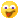 